Content of the Market ConsultationSolactive AG has decided to conduct a Market Consultation with regard to changing the Index Methodology of the following Indices (the ‘Indices’): Rationale for the Market ConsultationThe index uses the RBICS sector classification to identify real estate companies. Recently, RBICS introduced a new theme-relevant industry which lead to the reclassification of relevant securities to the new sector. Consequently, in order to maintain full exposure to the real estate market, Solactive must update its methodology to incorporate the new industry "Data Center Equity REITs”.Proposed Change to the Index GuidelineThe following Methodology change is proposed in the following point of the Index Guideline:Section: 2.1 Selection of the Index ComponentsAdding:“(…)Only securities classified as in one of the following RBICs level 6 are eligible:Feedback on the proposed changesIf you would like to share your thoughts with Solactive, please use this consultation form and provide us with your personal details and those of your organization. Solactive is inviting all stakeholders and interested third parties to evaluate the proposed changes to the Methodology for the Solactive L&G Green Real Estate Developed Index and welcomes any feedback on how this may affect and/or improve their use of Solactive indices. Consultation ProcedureStakeholders and third parties who are interested in participating in this Market Consultation, are invited to respond until 2023-03-31.Subject to feedback received on this Market Consultation, the changes mentioned above are intended to become effective on 2023-04-05.Please send your feedback via email to marketconsultation@solactive.com, specifying “Market Consultation SOLACTIVE L&G GREEN REAL ESTATE DEVELOPED INDEX” as the subject of the email, or via postal mail to:	Solactive AGPlatz der Einheit 1 60327 Frankfurt am Main GermanyShould you have any additional questions regarding the consultative question in particular, please do not hesitate to contact us via above email address.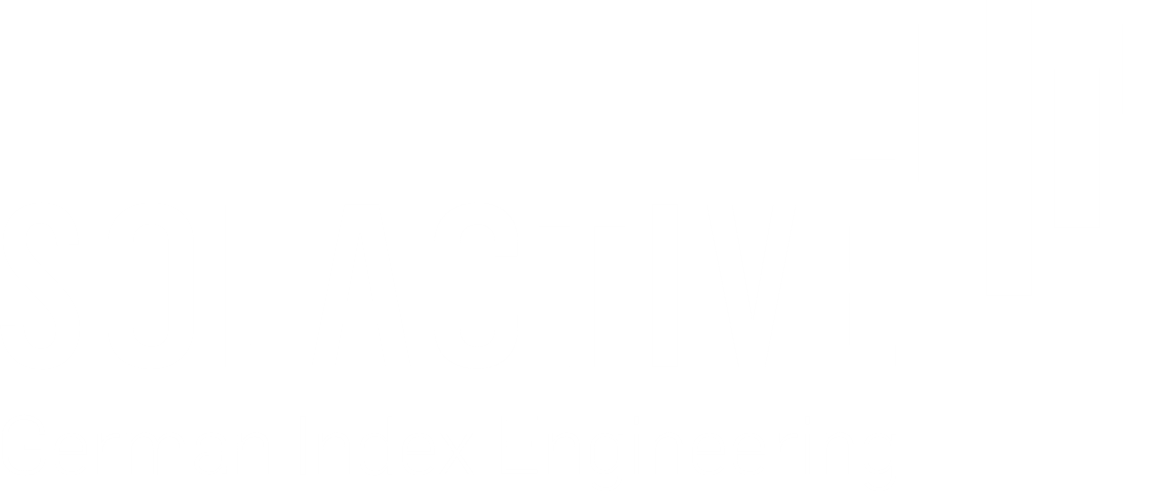 NAMERICISINSolactive L&G Green Real Estate Developed Index PR.SOLGRDPRDE000SL0G2R7Solactive L&G Green Real Estate Developed Index NTR.SOLGRDNRDE000SL0G2S5Solactive L&G Green Real Estate Developed Index GTR.SOLGRDTRDE000SL0G2T3Solactive L&G Green Real Estate Developed Index USD PR.SOLGRDUPDE000SL0GXX5Solactive L&G Green Real Estate Developed Index USD NTR.SOLGRDUNDE000SL0GXY3Solactive L&G Green Real Estate Developed Index USD GTR.SOLGRDUTDE000SL0GXZ0IndustryData Center Equity REITsNameFunctionOrganizationEmailPhoneConfidentiality (Y/N)